C. en N. Preprimêre Meisieskool Oranje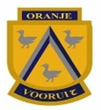 Toelatingsvorm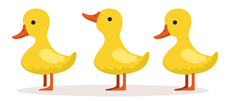 Jaar wat toelating verlang word: ___________________Mamma gematrikuleer by OMS:  Ja/ Nee       Jaar:_______Nooiensvan:____________________Dui asb. aan hoe u u kind wil inskryf:Voorkeur word in die volgende volgorde aan voornemende leerders gegee:Voornemende leerders wat huidiglik ‘n sussie/familielid in die skool hetVoornemende leerders wat vantevore ‘n sussie/familielid in die skool gehad het_______________________________                                                                ________________________________Handtekening: Ouer/Voog                                                                                             Datum_______________________________                                                                ________________________________Handtekening: Ouer/Voog                                                                                              DatumAansoeke vir 2021 sluit 31 Mei 2020. U sal voor/op 14 Junie 2020 telefonies/sms in kennis gestel word of u aansoek vir 2021 suksesvol is. ‘n Bedrag van R1000.00 (alleenlik internetbetalings) is betaalbaar, welke bedrag uit ‘n R600.00 intreefooi en R400 registrasiefooi bestaan. Hierdie bedrag moet voor/op 1 SEPTEMBER 2020 betaal word, andersins verbeur u die plek.Ek sluit die volgende dokumente by hierdie aansoek in (merk asb duidelik):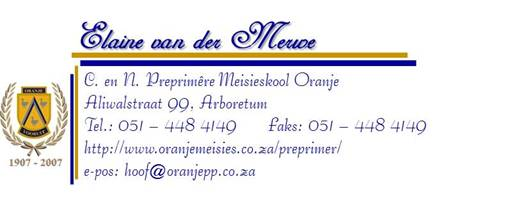 		Verwantskap aan OMS		Verwantskap aan OMS		Verwantskap aan OMS		Verwantskap aan OMS		Verwantskap aan OMS		Verwantskap aan OMS		Verwantskap aan OMS		Verwantskap aan OMS		Verwantskap aan OMS		Verwantskap aan OMSMediese agtergrond van leerderMediese agtergrond van leerderMediese agtergrond van leerderMediese agtergrond van leerderMediese agtergrond van leerderMediese agtergrond van leerderVerbintenis aan OMSJaJaJaJaNeeNeeNeeNeeNeeMediese toestandMediese toestandSpesifiseerSpesiale probleme wat u onder ons aandag wilbringSpesiale probleme wat u onder ons aandag wilbringSpesiale probleme wat u onder ons aandag wilbringSpesiale probleme wat u onder ons aandag wilbringLeerder InligtingLeerder InligtingLeerder InligtingLeerder InligtingLeerder InligtingLeerder InligtingLeerder InligtingLeerder InligtingLeerder InligtingLeerder InligtingSpesiale probleme wat u onder ons aandag wilbringSpesiale probleme wat u onder ons aandag wilbringVanBehendigheidBehendigheidLinksRegsRegsAlbeiVorige van(w.v.t.)Merk toelaag indienVan toepassingMerk toelaag indienVan toepassingKindersorgKindersorgPleegsorgPleegsorgVoorlettersMerk toelaag indienVan toepassingMerk toelaag indienVan toepassingOnderhoudOnderhoudNoemnaamAlgemene inligtingAlgemene inligtingAlgemene inligtingAlgemene inligtingAlgemene inligtingAlgemene inligtingEerste doopnaamOuer-/Vooginligting (Moeder)Ouer-/Vooginligting (Moeder)Ouer-/Vooginligting (Moeder)Ouer-/Vooginligting (Moeder)Ouer-/Vooginligting (Moeder)Ouer-/Vooginligting (Moeder)Tweede doopnaamTitelVoorlettersVoorlettersGeboortedatumJJJJMMMMMMMMDDDDDDDDVanVanGeboortedatumNoemnaamNoemnaamRasHuistaalHuistaalBurgerskapRasRasID nommerID nommerID nommerProvinsie waar u woonWoonadresWoonadresWoonadresVoorstad/dorpVoorstad/dorpVoorstad/dorpKodeKodeKodeBeroepBeroepTel no i.g.v noodWerkgewerWerkgewerTel no vir SMS’eWerksnommerWerksnommerHuistaalSelnommerSelnommerAantal kinders in gesinE-posE-posAantal kinders in OMSTweede ouer wat by dieselfde adres woonTweede ouer wat by dieselfde adres woonTweede ouer wat by dieselfde adres woonTweede ouer wat by dieselfde adres woonTweede ouer wat by dieselfde adres woonTweede ouer wat by dieselfde adres woonNaam en klas(i.v.t)VanVanOuer oorledePaPaMaMaMaMaAlbeiAlbeiAlbeiNoemnaamNoemnaamGeloofID nommerID nommerAkademiese inligtingAkademiese inligtingAkademiese inligtingAkademiese inligtingAkademiese inligtingAkademiese inligtingAkademiese inligtingAkademiese inligtingAkademiese inligtingAkademiese inligtingBeroepBeroepPreprimêre onderwysFormeelFormeelInformeelInformeelInformeelInformeelInformeelGeenGeenWerkgewerWerkgewerVorige preprimêrWerksnommerWerksnommerProvinsie geleëSelnommerSelnommerEerste inskrywing in hierdie provinsie?Eerste inskrywing in hierdie provinsie?Eerste inskrywing in hierdie provinsie?Eerste inskrywing in hierdie provinsie?JaJaJaJaJaNeeE-posE-posMediese inligtingMediese inligtingMediese inligtingMediese inligtingMediese inligtingMediese inligtingMediese inligtingMediese inligtingMediese inligtingMediese inligtingHuwelikstatusHuwelikstatusMediesefondsnommerBy wie woon die leerderBy wie woon die leerderMediesefonds naamRekeningpligtigeRekeningpligtigeRekeningpligtigeRekeningpligtigeRekeningpligtigeRekeningpligtigeHooflidTitel en voorlettersTitel en voorlettersHuisdokterVanVanTel no huisdokterEpos vir rekeningeEpos vir rekeningeSelnommerSelnommerVerwantskap tot leerderVerwantskap tot leerderHalfdag(07:00 – 12:30)Halfdag met ete (07:00 – 13:30)Voldag (07:00 – 17:15)‘n Gesertifiseerde afskrif van my kind se geboortedokument‘n Gesertifiseerde afskrif van beide ouers/voogde se identiteitsdokumente‘n Afskrif van my kind se immuniseringsertifikaatBewys van kleuter se woonadres of ouer se werksadresR1000.00 intree en registrasiefooi vir skool (Betaling eers as aansoek suksesvol is)